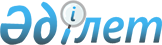 О внесении изменения и дополнений в приказ Министра культуры и спорта Республики Казахстан от 16 ноября 2015 года № 354 "Об утверждении Правил выплаты субсидий государственным театрам, концертным организациям, культурно-досуговым организациям, музеям и циркам"Приказ Министра культуры и спорта Республики Казахстан от 4 декабря 2018 года № 345. Зарегистрирован в Министерстве юстиции Республики Казахстан 5 декабря 2018 года № 17863
      В соответствии с пунктом 5 статьи 35 Бюджетного кодекса Республики Казахстан от 4 декабря 2008 года, подпунктом 35-7) статьи 7 Закона Республики Казахстан от 15 декабря 2006 года "О культуре" и в целях реализации постановлений Правительства Республики Казахстан от 31 марта 2018 года № 150 "О реорганизации республиканского государственного казенного предприятия "Музей мира и согласия" Министерства культуры и спорта Республики Казахстан", от 4 апреля 2018 года № 162 "О принятии коммунального государственного казенного предприятия "Музей-заповедник Атырауской области "Хан ордалы - Сарайшык" Управления культуры, архивов и документации Атырауской области" из коммунальной собственности в республиканскую собственность" ПРИКАЗЫВАЮ:
      1. Внести в приказ Министра культуры и спорта Республики Казахстан от 16 ноября 2015 года № 354 "Об утверждении Правил выплаты субсидий государственным театрам, концертным организациям, культурно-досуговым организациям, музеям и циркам" (зарегистрирован в Реестре государственной регистрации нормативных правовых актов под № 12608, опубликован в информационно-правовой системе "Әділет" 18 января 2016 года) следующие изменение и дополнения:
      в Правилах выплаты субсидий государственным театрам, концертным организациям, культурно-досуговым организациям, музеям и циркам, утвержденных указанным приказом:
      пункт 3 изложить в следующей редакции:
      "3. Распределение бюджетных субсидий Министерством культуры и спорта Республики Казахстан и местными исполнительными органами областей, городов республиканского значения, столицы, районов (городов областного значения) (далее – администратор бюджетной программы) осуществляется путем направления суммы на покрытие убытков государственным театрам, концертным организациям, культурно-досуговым организациям, музеям и циркам за минусом размера убытка покрываемого за счет собственных средств.";
      в приложении 1:
      Размеры субсидий на покрытие убытков республиканских театров, концертных организаций и музеев дополнить строками, порядковые номера 31, 32 и 33, следующего содержания:
      "
      2. Департаменту экономики и финансов Министерства культуры и спорта Республики Казахстан в установленном законодательством порядке обеспечить:
      1) государственную регистрацию настоящего приказа в Министерстве юстиции Республики Казахстан;
      2) в течение десяти календарных дней со дня государственной регистрации настоящего приказа направление его в электронном виде на казахском и русском языках в Республиканское государственное предприятие на праве хозяйственного ведения "Республиканский центр правовой информации" для официального опубликования и включения в Эталонный контрольный банк нормативных правовых актов Республики Казахстан;
      3) в течение двух рабочих дней после введения в действие настоящего приказа размещение его на интернет-ресурсе Министерства культуры и спорта Республики Казахстан;
      4) в течение двух рабочих дней после исполнения мероприятий, предусмотренных настоящим пунктом, представление в Департамент юридической службы Министерства культуры и спорта Республики Казахстан сведений об исполнении мероприятий.
      3. Контроль за исполнением настоящего приказа возложить на курирующего вице-министра культуры и спорта Республики Казахстан.
      4. Настоящий приказ вводится в действие по истечении десяти календарных дней после дня его первого официального опубликования.
      "СОГЛАСОВАН"
Министр финансов
Республики Казахстан
_______________ А. Смаилов
" " 2018 года
      "СОГЛАСОВАН"
Министр национальной экономики
Республики Казахстан
_______________ Т. Сулейменов
" " 2018 года
					© 2012. РГП на ПХВ «Институт законодательства и правовой информации Республики Казахстан» Министерства юстиции Республики Казахстан
				
31.
98 %
РГКП "Государственный историко-культурный музей-заповедник "Бозок"
32.
98 %
РГКП "Государственный историко-культурный музей-заповедник "Ботай"
33.
98 %
РГКП "Государственный историко-культурный музей-заповедник "Сарайшық"".
      Министр культуры и спорта
Республики Казахстан 

А. Мухамедиулы
